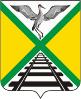 Совет муниципального района«Забайкальский район»РЕШЕНИЕ                                                                            пгт.Забайкальск5  апреля  2013  г. 						           	          № 44В соответствии с Федеральным законом от 25.12.2008 г. № 273-ФЗ                  «О противодействии коррупции», руководствуясь статьей 28 Устава муниципального района «Забайкальский район», Совет муниципального района «Забайкальский район»  решил: 1.Утвердить прилагаемое Положение о проверке достоверности и полноты сведений о доходах, об имуществе и обязательствах имущественного характера, предоставляемых лицами, поступающими на должность руководителя муниципального учреждения муниципального района «Забайкальский район», и руководителями муниципальных учреждений муниципального района «Забайкальский район».2. Настоящее решение вступает в силу на следующий день после дня его официального опубликования.3. Настоящее решение опубликовать в официальном вестнике администрации муниципального района «Забайкальский район» «Забайкальское обозрение».Глава муниципального района «Забайкальский район»                                                                 С.К.ВасильевПОЛОЖЕНИЕо проверке достоверности и полноты сведений о доходах, об имуществе и обязательствах имущественного характера, предоставляемых лицами, поступающими на должность руководителя муниципального учреждения муниципального района «Забайкальский район», и руководителями муниципальных учреждений муниципального района «Забайкальский район»1. Положением о проверке достоверности и полноты сведений о доходах, об имуществе и обязательствах имущественного характера, представляемых лицами, поступающим на должность руководителя муниципального учреждения муниципального района «Забайкальский район», и руководителями муниципальных учреждений муниципального района «Забайкальский район», (далее – руководитель муниципального учреждения) (далее – Положение) определяется порядок осуществления проверки (далее – проверка):а) достоверности и полноты сведений о доходах, об имуществе  и обязательствах имущественного характера, представляемых в соответствии с решением Совета муниципального района «Забайкальский район»                     от  22 апреля 2013 г. №  42 «О предоставлении лицами, поступающими на должность руководителя муниципального учреждения муниципального района «Забайкальский район», и руководителями муниципальных учреждений муниципального района «Забайкальский район» сведений о доходах, об имуществе и обязательствах имущественного характера»- лицами, поступающими на должность руководителя муниципального учреждения;- руководителями муниципальных учреждений.2. Проверка осуществляется по решению учредителя муниципального учреждения или лица, которому такие полномочия предоставлены учредителем.3. Специалист по кадрам администрации муниципального района «Забайкальский район» (далее – ответственное лицо), по решению учредителя муниципального учреждения или лица, которому такие полномочия предоставлены учредителем, осуществляют проверку:а) достоверности и полноты сведений о доходах, об имуществе и обязательствах имущественного характера, представляемых лицами при поступлении на должность руководителя муниципального учреждения;б) достоверности и полноты сведений о доходах, об имуществе и обязательствах имущественного характера, представляемых руководителями муниципальных учреждений.4. Основанием для осуществления проверки является письменно оформленная информация о представлении лицами, поступающим на должность руководителя муниципального учреждения или руководителями муниципальных учреждений недостоверных или неполных сведений, представляемых ими в соответствии с подпунктом «а» пункта 1 настоящего Положения.5. Информация, предусмотренная пунктом 4 настоящего Положения, может быть предоставлена правоохранительными, налоговыми, судебными или иными государственными органами, организациями, должностными лицами или гражданами.6. Информация анонимного характера не может служить основанием для проверки.7. Проверка осуществляется в срок, не превышающий 60 дней со дня принятия решения о ее проведении. Срок проверки может быть продлен до 90 дней учредителем муниципального учреждения или лицом, которому такие полномочия предоставлены учредителем.8. Ответственное лицо осуществляет проверку самостоятельно.9. При осуществлении проверки, предусмотренной пунктом 8 Положения, ответственный специалист вправе:а) проводить беседу с лицом, поступающим на должность руководителя муниципального учреждения, а также руководителем муниципального учреждения;б) изучать представленные лицом, поступающим на должность руководителя муниципального учреждения, а также руководителем муниципального учреждения, сведения о доходах, об имуществе и обязательствах имущественного характера и дополнительные материалы;в) получать от лица, поступающего на должность руководителя муниципального учреждения, а также руководителя муниципального учреждения пояснения по представленным им сведениям о доходах, об имуществе и обязательствах имущественного характера и материалам;г) направлять в установленном Президентом Российской Федерации порядке запрос в органы прокуратуры Российской Федерации, иные федеральные государственные органы, государственные органы субъектов Российской Федерации, территориальные органы федеральных государственных органов, органы местного самоуправления, на предприятия, в учреждения, организации и общественные объединения об имеющихся у них сведениях: о доходах, об имуществе и обязательствах имущественного характера лица, поступающего на должность муниципального учреждения, а также руководителя муниципального учреждения, его супруги (супруга) и несовершеннолетних детей; о достоверности и полноте сведений;д) наводить справки у физических лиц и получать от них информацию с их согласия;е) осуществлять анализ сведений, представленных лицом, поступающим на должность руководителя муниципального учреждения, а также руководителем муниципального учреждения в соответствии с законодательством Российской Федерации о противодействии коррупции.10. В запросе, предусмотренном подпунктом «д» пункта 9 Положения, указываются:а) фамилия, имя, отчество руководителя государственного органа или организации, в которые направляется запрос;б) нормативный правовой акт, на основании которого направляется запрос;в) фамилия, имя, отчество, дата и место рождения, место регистрации, жительства и (или) пребывания, должность и место работы (службы) лица, поступающего на должность руководителя муниципального учреждения, или руководителя муниципального учреждения, его супруги (супруга) и несовершеннолетних детей, сведения о доходах, об имуществе и обязательствах имущественного характера которых проверяются, лица, поступающего на должность руководителя муниципального учреждения, или руководителя муниципального учреждения, представившего сведения в соответствии с нормативными правовыми актами Российской Федерации, полнота и достоверность которых проверяются; содержание и объем сведений, подлежащих проверке;г) срок представления запрашиваемых сведений;д) фамилия, инициалы и номер телефона учредителя муниципального учреждения или лица, которому такие полномочия предоставлены учредителем, направивших запрос;е) другие необходимые сведения.11. Учредитель муниципального учреждения или лицо, которому такие полномочия предоставлены учредителем, обеспечивает:а) уведомление в письменной форме руководителя муниципального учреждения о начале в отношении его проверки и разъяснение ему содержания подпункта «б» настоящего пункта - в течение двух рабочих дней со дня получения соответствующего решения;б) проведение в случае обращения руководителя муниципального учреждения беседы с ним, в ходе которой он должен быть проинформирован о том, какие сведения, представляемые им в соответствии с настоящим Положением подлежат проверке, - в течение семи рабочих дней со дня обращения руководителя муниципального учреждения, а при наличии уважительной причины - в срок, согласованный с руководителем муниципального учреждения.12. По окончании проверки учредитель муниципального учреждения или лицо, которому такие полномочия предоставлены учредителем обязан ознакомить руководителя муниципального учреждения с результатами проверки. 13. Руководитель муниципального учреждения вправе:а) давать пояснения в письменной форме в ходе проверки; а также по результатам проверки;б) представлять дополнительные материалы и давать по ним пояснения в письменной форме;	в) обращаться к учредителю или лицу, которому такие полномочия предоставлены учредителем с подлежащим удовлетворению ходатайством о проведении с ним беседы по вопросам, указанным в подпункте «б» пункта 11 настоящего Положения.14. Пояснения, указанные в пункте 13 настоящего Положения, приобщаются к материалам проверки.15. На период проведения проверки руководитель муниципального учреждения может быть отстранен от занимаемой должности на срок, не превышающий 60 дней со дня принятия решения о ее проведении. Указанный срок может быть продлен до 90 дней лицом, принявшим решение о проведении проверки.На период отстранения руководителя муниципального учреждения от занимаемой должности за ним сохраняется заработная плата.16. По результатам проверки учредитель муниципального учреждения или лицо, которому такие полномочия предоставлены учредителем, принимает одно из следующих решений:а) о назначении лица, поступающего на должность руководителя муниципального учреждения, на должность руководителя;б) об отказе лицу, поступающему на должность руководителя муниципального учреждения, в назначении на должность руководителя;в) об отсутствии оснований для применения к руководителю муниципального учреждения мер юридической ответственности;г) о применении к руководителю муниципального учреждения мер юридической ответственности.16. При установлении в ходе проверки обстоятельств, свидетельствующих о наличии признаков преступления или административного правонарушения, материалы об этом представляются в государственные органы в соответствии с их компетенцией.17. Подлинники справок о доходах, об имуществе и обязательствах имущественного характера, поступивших к учредителю муниципального учреждения или лицу, которому такие полномочия предоставлены учредителем приобщения к личным делам. 18. Материалы проверки хранятся у учредителя муниципального учреждения или лица, которому такие полномочия предоставлены учредителем, в течение трех лет со дня ее окончания, после чего передаются в архив.«О поверке достоверности и полноты сведений о доходах, об имуществе  и обязательствах имущественного характера, предоставляемых лицами, поступающими на должность руководителя муниципального учреждения муниципального района «Забайкальский район», и руководителями муниципальных учреждений муниципального района «Забайкальский район»Утвержденорешением Советамуниципального района«Забайкальский район»от  5 апреля  2013 г.№ 44